 ‘It’s Time to Talk’ - Seminar on Child & Baby FuneralsWednesday 23 July 201410.00am – 4.00pmBOOKING FORMPayment methods:O  Cheque for £75.00 per delegate enclosed (payable to Child Funeral Charity)O  We would like a stand at the exhibition (£25 with 2 attending delegates)O  Payment by direct transfer to Account No 14690260 Sort Code 77-72-18O  Please invoice: Give details of person and address for invoice……………………………………………………………………………………Any special requirements or needs?……………………………………………………………………………………Return to: Child Funeral Charity, 6 Nene Road, Bicton Industrial Park, Kimbolton, Cambs. PE28 0LF or email to: enquires@childfuneralcharity.ogr.uk Tel: 01480 276088Joining instructions including directions & details of local accommodation will be sent by email two weeks prior to the conference. 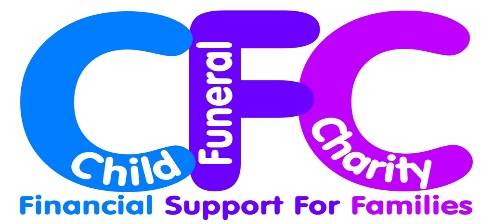 Name of Person attendingOrganisation & Job TitleAddressEmail AddressPhone No